ΕΛΛΗΝΙΚΗ ΔΗΜΟΚΡΑΤΙΑ	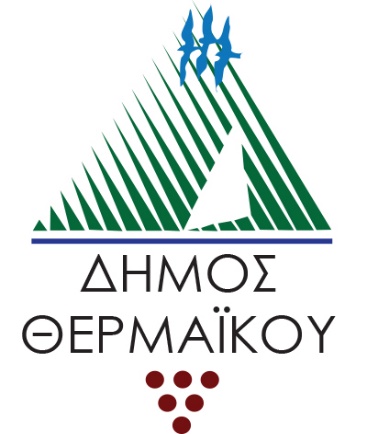 ΝΟΜΟΣ ΘΕΣΣΑΛΟΝΙΚΗΣΔΗΜΟΣ ΘΕΡΜΑΪΚΟΥ ΔΙΕΥΘΥΝΣΗ ΔΙΟΙΚΗΤΙΚΩΝ ΥΠΗΡΕΣΙΩΝ ΤΜΗΜΑ ΚΟΙΝΩΝΙΚΗΣ ΠΡΟΣΤΑΣΙΑΣ,ΠΑΙΔΕΙΑΣ & ΠΟΛΙΤΙΣΜΟΥΚοινωνικό Παντοπωλείο-Παροχή Συσσιτίου,Δημοτική Αγορά ΕπανομήςΠληροφορίες: Τμήμα Κοινωνικής Προστασίας Παιδείας & ΠολιτισμούΤηλ.: 23920 27168E-mail: pantopoleiothermaikos@gmail.com                                      2η ΔΙΑΝΟΜΗ ΚΟΙΝΩΝΙΚΟΥ ΠΑΝΤΟΠΩΛΕΙΟΥΣτις 17/03/23 πραγματοποιήθηκε η 2η διανομή του Κοινωνικού Παντοπωλείου για την περίοδο Φεβρουάριο 2023-Ιανουάριο 2024 στην αίθουσα του Δημοτικού Συμβουλίου Ν. Επιβατών (κτίριο ΚΕΠ). Οι συμπολίτες μας παρέλαβαν πακέτο βοήθειας από τη διανομή του Κοινωνικού Παντοπωλείου. Οι δημότες του Δήμου Θερμαϊκού προσήλθαν τηρώντας τα μέτρα προστασίας κατά της πανδημίας Covid 19 που προβλέπονται από την Πολιτεία (μάσκες προστασίας προσώπου, γάντια κλπ).